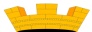 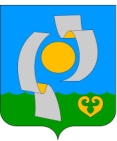 ПОСТАНОВЛЕНИЕ                                                                                                                                    АДМИНИСТРАЦИИ  НЫТВЕНСКОГО ГОРОДСКОГО  ПОСЕЛЕНИЯ14.02.2017                                                                                                                № 94О внесении изменений в Положение о конкурсе социально значимых проектовтерриториального общественного самоуправления Нытвенского городского поселения,утвержденное постановлением администрации Нытвенского городского  поселенияот 01.02.2017 № 77 « Об утвержденииПоложения о конкурсе социально значимыхпроектов территориального общественного самоуправления  Нытвенскогогородского поселения и состава конкурсной  комиссии»В соответствии со статьей 49 Устава Нытвенского городского поселения, ПОСТАНОВЛЯЮ:	1. Внести следующие изменения в «Положение о конкурсе социально значимых проектов территориального общественного самоуправления Нытвенского городского поселения» (далее-Положение) утвержденное постановлением администрации Нытвенского городского поселения от 01.02.2017 № 77« Об утверждении Положения о конкурсе социально значимых  проектов территориального общественного самоуправления  Нытвенского городского поселения и состава  конкурсной  комиссии»:1.1.Пункт 6.2. Положения изложить в следующей редакции:«п.6.2. Условия софинансирования проекта ТОС: 75% общей стоимости проекта ТОС и не более 500 тысяч рублей - средства субсидии краевого бюджета, финансовое обеспечение оставшейся части стоимости проекта ТОС осуществляется за счет доли ТОС. Доля ТОС обязательно включает собственные средства ТОС в денежной форме, средства местного бюджета, кроме того, может включать средства юридических и физических лиц, индивидуальных предпринимателей в денежной форме. Участие средств местного бюджета и ТОС обязательно, при этом доля местного бюджета должна быть не менее 10% от доли ТОС, доля собственных средств ТОС не менее 5% от доли ТОС.»1.2.Пункт 7.7 – исключить.1.3. Приложение 2 к Положению изложить в редакции, согласно приложению  к настоящему постановлению.  2. Опубликовать настоящее постановление в информационно-телекоммуникационной сети "Интернет" на официальном сайте Нытвенского городского поселения.3. Настоящее постановление вступает в силу с момента подписания и распространяется на правоотношения возникшие с 01.02.2017 года.              4. Контроль за исполнением постановления возложить на помощника  главы администрации Нытвенского городского поселения О.Ю. Каменских.Глава городского поселения-глава администрации Нытвенского городского поселения                                                   К.А.Паркачёв                                                                     Приложение к постановлению  администрации Нытвенского городского поселенияот 14.02.2017 № 94Критерииоценки социально значимого проекта территориальногообщественного самоуправленияN п/пНаименование критерияЗначение критериев оценкиКоличество баллов11.Доля софинансирования проекта со стороны населения, физических/юридических лиц, индивидуальных предпринимателейдо 5%111.Доля софинансирования проекта со стороны населения, физических/юридических лиц, индивидуальных предпринимателейдо 10%511.Доля софинансирования проекта со стороны населения, физических/юридических лиц, индивидуальных предпринимателейдо 15%1011.Доля софинансирования проекта со стороны населения, физических/юридических лиц, индивидуальных предпринимателей     свыше 15%1222.Степень участия населения в идентификации проблемы и подготовке проекта ТОС (процентное соотношение количества собранных подписей в поддержку проекта ТОС к количеству постоянно проживающих граждан в населенном пункте)до 10%222.Степень участия населения в идентификации проблемы и подготовке проекта ТОС (процентное соотношение количества собранных подписей в поддержку проекта ТОС к количеству постоянно проживающих граждан в населенном пункте)до 20%422.Степень участия населения в идентификации проблемы и подготовке проекта ТОС (процентное соотношение количества собранных подписей в поддержку проекта ТОС к количеству постоянно проживающих граждан в населенном пункте)до 30%622.Степень участия населения в идентификации проблемы и подготовке проекта ТОС (процентное соотношение количества собранных подписей в поддержку проекта ТОС к количеству постоянно проживающих граждан в населенном пункте)до 40%822.Степень участия населения в идентификации проблемы и подготовке проекта ТОС (процентное соотношение количества собранных подписей в поддержку проекта ТОС к количеству постоянно проживающих граждан в населенном пункте)до 50%1022.Степень участия населения в идентификации проблемы и подготовке проекта ТОС (процентное соотношение количества собранных подписей в поддержку проекта ТОС к количеству постоянно проживающих граждан в населенном пункте)     свыше 50%1223.Наличие видео- и (или) аудиозаписи с собрания ТОС   отсутствует023.Наличие видео- и (или) аудиозаписи с собрания ТОСесть534.Количество людей, которые получат пользу от реализации проекта ТОСдо 100 чел.234.Количество людей, которые получат пользу от реализации проекта ТОСдо 200 чел.434.Количество людей, которые получат пользу от реализации проекта ТОСдо 500 чел.634.Количество людей, которые получат пользу от реализации проекта ТОСдо 1000 чел.834.Количество людей, которые получат пользу от реализации проекта ТОСсвыше 1000 чел.1035.Долгосрочность перспектив влияния результатов проекта на проблему, которую решает проектневозможно установить035.Долгосрочность перспектив влияния результатов проекта на проблему, которую решает проектдо 1 года135.Долгосрочность перспектив влияния результатов проекта на проблему, которую решает проектдо 3 лет335.Долгосрочность перспектив влияния результатов проекта на проблему, которую решает проектдо 5 лет435.Долгосрочность перспектив влияния результатов проекта на проблему, которую решает проект     свыше 5 лет546.Использование средств массового информирования (листовки, объявления, газеты, телевидение, интернет)не использовались046.Использование средств массового информирования (листовки, объявления, газеты, телевидение, интернет)использовались547.Проведение мероприятий, посвященных предварительному обсуждению проекта ТОС (опросные листы, анкеты, предварительные собрания, подомовой обход)не проводились047.Проведение мероприятий, посвященных предварительному обсуждению проекта ТОС (опросные листы, анкеты, предварительные собрания, подомовой обход)проводились5